NSWH Data Exchange (Hub) ProviderOn-Boarding GuideIntroductionThis guide will assist in the on-boarding process for suppliers to the Data Exchange Hub eInvoicing channel with NSW Health. It is highly recommended that you read and understand all information presented in this document to ensure suitability for your organisation. Integrating this invoice solution will automate the accurate data interchange between supplier to buyer improving processing timelines enabling easier traceability and accountability.   Questions, feedback or suggestions on this document, can be sent to: HSNSW-eInvoicing@health.nsw.gov.au Terms Used in User GuideOn-Boarding ProcessThe on-boarding of a supplier to the NSW Health Data Exchange Hub invoice channel is a collaborative effort between the supplier, Pacific Commerce, and NSWH. Pacific Commerce is responsible for guiding suppliers with the NSW Health file requirements. All parties will be required to complete designated tasks in an agreeable timeframe to ensure a successful and smooth transition. NSW Health will coordinate regular meetings during the lifecycle of the project to ensure momentum towards goals and timeframes are maintained.Stakeholder Responsibilities Table 1 outlines the requirements of the supplier, Pacific Commerce, and NSW Health throughout this process.Table 1Timeframe to On-Board to Data Exchange (Hub) InterfaceThis timeframe will be subject to all parties meeting agreed tasks, however the estimate to on-board to the EDI Invoice submission channel is < 12 weeks including a monitoring period after implementation. This is outlined in Table 2. Table 2NSW Health Data Exchange (Hub) On-boarding Process 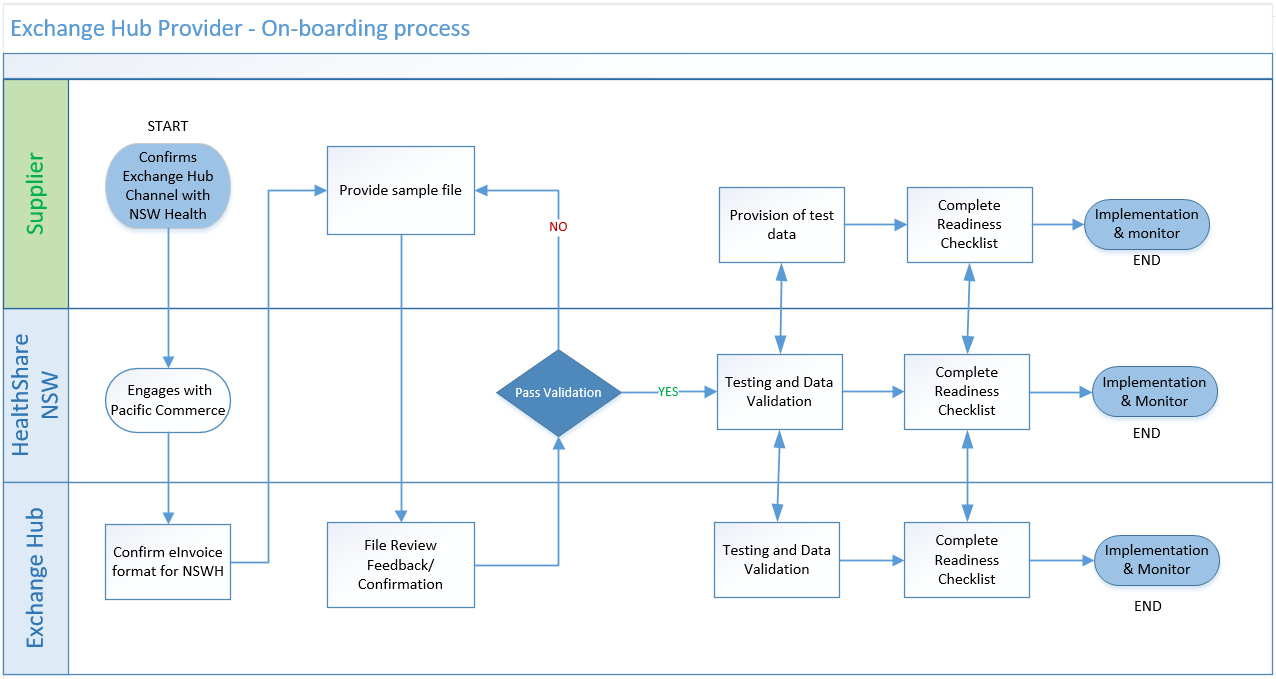 EngagementDuring this time it is important to consider if the Direct Interface channel is suitable and achievable for your organisation. The end to end process, and this on-boarding guide will be explained, including the complete technical specifications and on-boarding requirements.ConfirmationThe supplier must confirm their commitment to transition to the Direct Interface channel in an email containing; An email address for file notifications: this will be where notifications are sent when an invoice submission fails.A timeframe to build the report/file: used to discuss the process timelineKey IT contact name and details: this will be the person that NSWH liaises with throughout the IT components of the on-boarding process.Once received, the above confirmation and details will be recorded by NSWH.Set UpNSW Health Data Exchange Hub ProviderNSW Health’s has an established formal agreement with an eCommerce Services company called Pacific Commerce for provision of related services. Pacific Commerce has implemented the Pacific Health Exchange (PHE) and acts as an intermediary between the supplier and buyer to provide an efficient electronic exchange of data including Invoices and associated messaging. Pacific Commerce is able to accommodate any machine readable formats, including industry standard and proprietary formats ensuring that invoice information is exchanged between supplier and buyer securely, in a timely fashion and based on existing industry standards for electronic messaging. Pacific Commerce will be responsible for providing the supplier with the NSW Health messaging guide and will support the transitional process to ensure the EDI invoice is compliant with NSW Health requirements.   Pacific Commerce contact details as follows: Mr. Martin Ely | National Business Manager | Pacific Commerce Pty Ltd Level 8, 1 Chandos Street, St Leonards NSW 2065 Email: martin.eley@pacificcommerce.com.auOffice: +61 2 9468 3333Mobile: +61 (0)403 585 171It’s important to note that the main variance between the full EDI set up comparatively to EDI Invoice only is the HSNSW Operating Unit GLN is required in the “BUYER GLN” field from the supplier. Additionally all adjustments/credit notes are requested to be also be sent electronically.  TestingThorough testing is critical for both parties to ensure all technical and operational requirements are met. Establish ConnectivityFirstly, agreement and connectivity must be established between the supplier and Pacific Commerce. The supplier will provides sample files to Pacific Commerce for validation and feedback. NSW Health User Acceptance TestingOnce connectivity is established and Pacific Commerce confirm requirements have been met. All parties will move to formal end-to-end testing. The schedule for testing is aimed to occur over a two week period.  There are a number of test scenarios that NSWH will require to be conducted to ensure that technical and operational requirements are met. NSWH will provide a tailored list of detailed test cases for your organisation. These tests cases are require to be split across multiple files over different days. For each invoice file passed, a readable file or PDF version is required from the supplier to enable NSWH to conduct data set validations. It is critical for suppliers to consider any scenarios that would be beneficial to include in the testing phase. NSWH recommend that discussions occur with all supplier stakeholders (e.g. Accounts Receivable, Customer Service, and Operational Management) to capture the different scenarios to be included.The general test scenarios include, but are not limited to, those outlined in Table 3.Table 3Failed File SubmissionWhen the validation rules for an item fails, the supplier will be notifed via their nominated email address. The supplier is responsible for investigating these invoices and where necessary, amending the transaction and resubmitting it in the next file. This notification is automatically generated and is sent a maximum of once per day. NSWH will support suppliers as they become familiar with the relevant actions triggered by these notifications. The reasons that an invoice may fail the submission are outlined in Table 4.Table 4Example of Failed Invoice Notification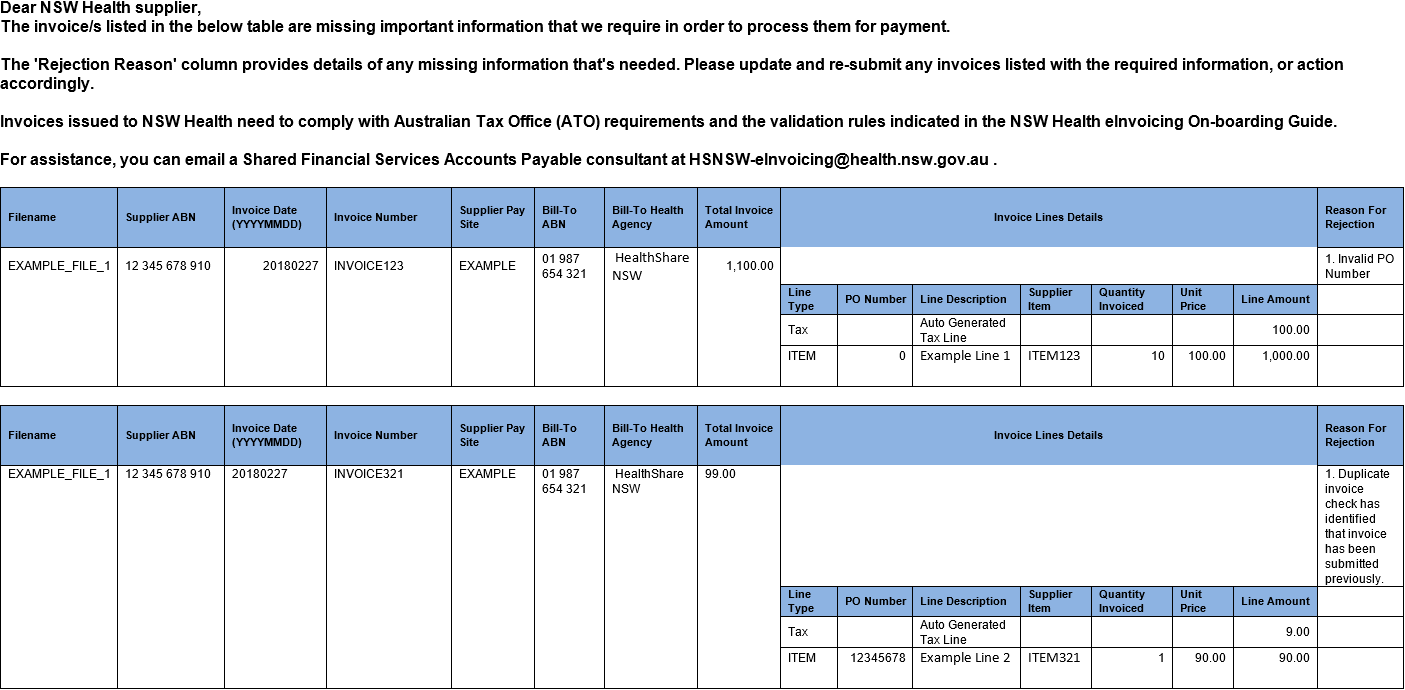 ImplementationDeactivation of Alternate Submission MethodsNSWH require suppliers to move to one submission channel. This will help reduce duplicate invoices which impacts re-work and invoices payments. To do this, the supplier must:have an agreed start day to submit via the Data Exchange Hub channel once connectivity and testing has successfully been completedfulfil the actions indication in Table 5.Table 5Further SupportFor support on the Direct Interface channel, see contact details in Table 6.Table 6End of On-Boarding GuideTermDescriptionNSWHNew South Wales HealtheInvoicingElectronic invoicing (also called eInvoicing) is a form of electronic billing. eInvoicing methods are used by trading partners, such as customers and their suppliers, to present and monitor transactional documents between one another and ensure the terms of their trading agreements are being metAPAccounts PayablePOPurchase Order numberHubA Service Provider that provides data and messaging transportation and transformation services et al on behalf of a Vendor and/or a buyerEDIEDI (Electronic Data Interchange) is the transfer of data from one computer system to another by standardized message formatting, without the need for human interventionGLN Global Location Number XML GatewayA component of Oracle’s (NSWH ERP system) application integration framework allowing easy integration to create and consume XML messages. StageSupplierPacific CommerceNSW Health1. EngagementEngage NSWH for early introductory discussions Liaise with Pacific Commerce regarding messaging requirementsProvide NSWH EDI Invoice guideProvide information and support 2. ConfirmationConfirm the transition to the Data Exchange Hub has startedProvide file notification email addressProvide key IT contact name & detailsIf required, provide details for one pay site and bank account Provide NSWH Billing EDI GLN to Supplier Record the start of the transition to Data Exchange Hub as the one submission methodCoordinate the creation of one pay site and bank details for the supplierCoordinate delivery of Invoice EDI Location Code with Pacific Commerce 3. Set upEngage with Pacific Commerce to show the ability to exchange EDI invoice messaging including provision of supplier EDI Trading GLNMap EDI Location CodesConfirm supplier messaging capabilitiesMapping of EDI Location CodeProvide support if neededInternal configuration of XML Gateway4. TestingProvide test files in line with the requirements of NSWH’s test casesReview results from NSWH, if required re-do test files until successfulReview test files, ensure NSWH requirements are met, provide feedback to both partiesSuccessful files transmitted to NSWH test environmentProvide required test case invoice dataTest files and provide results5. ImplementationAgree on a start dateDisable all unnecessary methods of invoice submission as required by NSWH Apply changes in production to initiate EDI InvoiceInitiate translation object for production system for new supplier Agree on a start dateAdvise supplier of other unnecessary submission methods to be disabledRecord the go-live of the Data Exchange Hub as the one submission method 6. MonitoringReview NSWH feedback and where possible make the recommended changesMonitor the NSWH Supplier Portal for invoice and account updatesReview and sign off on Readiness ChecklistMonitor invoice transmissionProvide automated email to the supplier when an EDI invoice has failed requesting the invoice to be corrected and resentMonitor the account and data for the first two weeks for improvement opportunities, provide feedback if neededMonitor the account to ensure no other method of submission is utilisedFinish Readiness ChecklistProvide Readiness Checklist to supplierWeekStage123456789101112EngagementConfirmationSet upTestingImplementationMonitoringScenarioCommentsValid POOne line only on POValid PO Multiple lines on POValid PO - GPALAn order containing only the first eight (8) characters (e.g. “12345678”)Valid PO - GPALAn order containing the first eleven (11) characters (e.g. “12345678.99”)Invalid PO Not a valid NSWH PO (e.g. “1368A”)Invalid PO Mismatch of the PO Bill-To to the invoice Bill-ToNo POBill To: “HealthShare NSW OU” / Invoice Requestor Email or Name: “Joseph.Hudson@health.nsw.gov.au”No POBill To: “HealthShare NSW OU”Invoice Requestor Email or Name: <BLANK>Adjustment note – Valid POInvoice Description: include the referring invoice numberAdjustment note – No POInvoice Description: include the referring invoice numberDuplicate invoiceInvoice already existing in the NSWH recordsInvalid FieldAn invoice with an invalid field to trigger rejection notificationWith a FREIGHT line(if applicable)Example and Result1 file submitted in one day= 1 email notification containing failed invoices and rejection reasons3 files submitted in one day= 1 email notification containing failed invoices and rejection reasons0 files submitted in one day= 0 email notification containing failed invoices and rejection reasonsMessageCommentRecommended ActionDuplicate invoice check has identified that invoice has been submitted previously.This invoice number already exists in the NSWH records. Login to the NSWH Supplier Portal and check your account for a status update on this invoice.Ensure that no alternate method invoice submittal is being utilised outside of Direct Interface.Incorrect amount(s) provided on line and/or header of the invoiceThe sum of the Line Amount(s) for this invoice does not equal the Invoice Amount.Amend invoice accordingly and resubmit corrected invoice in the next file to NSWH.Unable to match the Operating Unit (OU) listed on the invoice against the Purchase Order (PO) - Tax Invoice is incorrectly billed as per relating PO.The Bill-To ABN Number/Business Name on the PO does not match that of the invoice.Review and if necessary, amend invoice accordingly and resubmit corrected invoice in the next file to NSWH.Unable to match the vendor on invoice against PO - Tax Invoice organisation does not match the purchase order request.The Supplier Name on the PO does not match that of the invoice.Review and if necessary, amend invoice accordingly and resubmit corrected invoice in the next file to NSWH.Unable to match vendor site - the Vendor Site chosen is not valid. Please contact Vendor Maintenance by email HSNSW-Vendors@health.nsw.gov.au to clarify valid Vendor Site Name. ABN is required for validation of Vendor Credentials.The Supplier Site for this invoice contains a value which does not exist or is not valid in the NSWH records.Contact Vendor Maintenance by email HSNSW-Vendors@health.nsw.gov.au to clarify valid Vendor Site Name.Invalid PO - the PO provided does not register as a valid order number from NSW Health.The PO Number for this invoice contains a value which does not exist or is not valid in the NSWH records.Amend invoice accordingly and resubmit corrected invoice in the next file to NSWH.Invalid invoice header details - the invoice header details provided do not meet the acceptable requirements. This invoice has invalid values in the Invoice Header fields. Amend invoice accordingly and resubmit corrected invoice in the next file to NSWH.Line Type is not valid. It must be: Item, Tax or FreightThe Line Type on this invoice does not contain one of the three (3) accepted values; “ITEM” / “FREIGHT” / ”TAX”Amend invoice accordingly and resubmit corrected invoice in the next file to NSWH.An Invoice can have one freight lineThis invoice has more than one FREIGHT line.Amend invoice accordingly and resubmit corrected invoice in the next file to NSWH.An Item Line is requiredThis invoice does not have an ITEM line.Amend invoice accordingly and resubmit corrected invoice in the next file to NSWH.Tax Line is missingThis invoice does not have a TAX line.Amend invoice accordingly and resubmit corrected invoice in the next file to NSWH.Tax Code is not validThe Tax Code on this invoice does not contain one of the two (2) accepted Tax Codes; “FREE GST - EXPENSES" / “GST - EXPENSES"Amend invoice accordingly and resubmit corrected invoice in the next file to NSWH.One tax line per tax code per invoice must be providedThis invoice does not have a line for each of the two (2) accepted Tax Codes; “FREE GST - EXPENSES" / “GST - EXPENSES"Amend invoice accordingly and resubmit corrected invoice in the next file to NSWH.Invalid PO NumberThe PO Number for this invoice contains a value which does not exist or is not valid in the NSWH records.Amend invoice accordingly and resubmit corrected invoice in the next file to NSWH.Invoice Bill-To organisation mismatched with PO Bill-To organisation.The Bill-To Name/ABN for the PO does not match that of the invoice. Amend invoice accordingly and resubmit corrected invoice in the next file to NSWH.Quantity Invoiced and Unit Price are required for PO-Matched InvoicesThe Quantity Invoices and Unit Price have been populated on a FREIGHT or TAX line. Amend invoice accordingly and resubmit corrected invoice in the next file to NSWH.Invalid invoice source - The source name is invalid. Please amend accordingly and re-submit corrected invoice in next file.The Source on this invoice does not contain the accepted value; “DIRECT INTERFACE”.Amend invoice accordingly and resubmit corrected invoice in the next file to NSWH.Invalid character - The Character type in your fields has been identified as incorrect. Please amend accordingly and re-submit corrected invoice in next file.This invoice contains an invalid character in one of its fields.Amend invoice accordingly and resubmit corrected invoice in the next file to NSWH.Invalid currency - Only Australia Dollar currency accepted - AUD. Please amend to AUD and re-submit corrected invoice in next file.The Currency Code on this invoice does not contain the accepted value; “AUD”.Amend invoice accordingly and resubmit corrected invoice in the next file to NSWH.Your invoice relates to HealthShare Food Services indicated by the CBORD order number provided. Please provide a manual invoice copy to HSNSW-FoodICT@health.nsw.gov.au for approval to pay.  The PO Number on this invoice has been identified as relating to HealthShare Food Services and is an exception to the Direct Interface channel.Send an email copy of this invoice to HSNSW-FoodICT@health.nsw.gov.au for approval to pay.Review and implement;Exceptions;A Delivery/Service Docket is to be provided with the goods and services. The words Invoice and Tax Invoice need to be removed from this docket.Deactivate all emails to NSWH containing invoices. This includes follow up or account inquiry emails. Your health facility contact can view your invoice electronically though the NSWH system.Check the status of outstanding invoices via the NSWH Supplier Portal prior to contacting the Accounts Payable department.Invoices for Pharmacies require a hardcopy to be delivered with the goods and services to the health facility.Invoices for Food Services require a hardcopy to be delivered with the goods and services to the health facility. These invoices can be identified by the ordering number which contains at least three alpha characters at the start (e.g. CAM13758).Support TypeContact DetailsGeneral Support NSWH eInvoicing Project TeamTechnical AssistanceeHealth – FMIS Operations Pacific Commerce Support